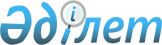 О внесении изменений и дополнений в решение Западно-Казахстанского областного маслихата от 14 декабря 2009 года № 16-1 "Об областном бюджете на 2010-2012 годы"
					
			Утративший силу
			
			
		
					Решение Западно-Казахстанского областного маслихата от 15 октября 2010 года № 25-1. Зарегистрировано Департаментом юстиции Западно-Казахстанской области 21 октября 2010 года за № 3053. Утратило силу - решением Западно-Казахстанского областного маслихата от 3 ноября 2011 года № 35-6      Ескерту. Утратило силу - решением Западно-Казахстанского областного маслихата от 03.11.2011 № 35-6      В соответствии с Бюджетным кодексом Республики Казахстан от 4 декабря 2008 года № 95-IV и Законом Республики Казахстан "О местном государственном управлении и самоуправлении в Республике Казахстан" от 23 января 2001 года № 148, постановлениями Правительства Республики Казахстан от 27 сентября 2010 года № 980 и от 12 октября 2010 года № 1053 "О внесении изменений и дополнений в постановление Правительства Республики Казахстан от 22 декабря 2009 года № 2162 "О реализации Закона Республики Казахстан "О республиканском бюджете на 2010–2012 годы" областной маслихат РЕШИЛ:



      1. Внести в решение Западно-Казахстанского областного маслихата "Об областном бюджете на 2010-2012 годы" от 14 декабря 2009 года № 16-1 (зарегистрированный в Реестре государственной регистрации нормативных правовых актов за № 3035, опубликованное 29 декабря 2009 года, 7 января 2010 года, 14 января 2010 года, 21 января 2010 года, 23 января 2010 года, 26 января 2010 года, 4 февраля 2010 года, 9 февраля 2010 года, 11 февраля 2010 года, 16 февраля 2010 года в газете "Приуралье" № 147, № 1, № 3, № 7, № 8, № 9, № 13, № 15, № 16, № 18 и 29 декабря 2009 года, 31 декабря 2009 года, 7 января 2010 года, 12 января 2010 года, 14 января 2010 года, в газете "Орал өңірі"  № 147, № 148, № 1, № 2-3, № 4), следующие изменения и дополнения:



      1) в пункте 1:

      в подпункте 1) цифру "80 040 277" заменить цифрой "81 589 935";

      цифру "53 319 306" заменить цифрой "54 868 964";

      в подпункте 2) цифру "85 043 381" заменить цифрой "86 593 039";



      2) в подпункте 1) пункта 3:

      в абзаце первом цифру "25 746 407" заменить цифрой "27 296 065";

      в абзаце втором цифру "272 517" заменить цифрой "272 403";

      в абзаце третьем цифру "1 037 713" заменить цифрой "1 225 452";

      в абзаце четвертом цифру "586 365" заменить цифрой "573 778";

      в абзаце пятом цифру "775 101" заменить цифрой "724 286";

      в абзаце десятом цифру "911 499" заменить цифрой "1 585 203";

      в абзаце одиннадцатом цифру "9 807 942" заменить цифрой "9 486 741";

      в абзаце пятнадцатом цифру "210 000" заменить цифрой "500 000";

      в абзаце шестнадцатом цифру "548 923" заменить цифрой "571 948";

      в абзаце девятнадцатом цифру "332 579" заменить цифрой "251 996";

      в абзаце двадцатом цифру "911 888" заменить цифрой "855 946";

      в абзаце тридцатом цифру "265 596" заменить цифрой "237 096";

      в абзаце тридцать первом цифру "28 045" заменить цифрой "4 012";

      в абзаце тридцать третьем цифру "43 928" заменить цифрой "62 355";

      в абзаце тридцать пятом цифру "1 015 629" заменить цифрой "1 013 493";

      в абзаце тридцать шестом цифру "510 053" заменить цифрой "508 063";

      дополнить абзацами сорок девятый, пятидесятый, пятьдесят первым следующего содержания:

      "на обеспечение охраны общественного порядка во время проведения мероприятий международного значения" - 1 401 тыс. тенге;

      строительство подстанции 110/35 Кв "Зачаганск" в Западно-Казахстанской области" - 900 000 тыс. тенге;

      на содержание вновь вводимых объектов здравоохранения" - 23 263 тыс. тенге.";



      3) приложение 1 к указанному решению изложить в новой редакции согласно приложению к настоящему решению.



      2. Настоящее решение вводится в действие с 1 января 2010 года.      Председатель сессии                   И. Енютин

      Секретарь областного маслихата        М. Құлшар

Приложение

      к решению маслихата

от 15 октября 2010 года № 25-1      Приложение 1

      к решению маслихата

от 14 декабря 2009 года № 16-1 Областной бюджет на 2010 годтыс. тенге
					© 2012. РГП на ПХВ «Институт законодательства и правовой информации Республики Казахстан» Министерства юстиции Республики Казахстан
				Категория Категория Категория Категория Категория Сумма 
Класс Класс Класс Класс Подкласс Подкласс Подкласс Специфика Специфика Наименование 
I. ДОХОДЫ81 589 9351Налоговые поступления26 677 94501Подоходный налог8 144 8042Индивидуальный подоходный налог8 144 80403Социальный налог11 425 0531Социальный налог11 425 05305Внутренние налоги на товары, работы и услуги7 108 0883Поступления за использование природных и других ресурсов7 108 0884Сборы за ведение предпринимательской и профессиональной деятельности07Прочие налоги01Прочие налоги2Неналоговые поступления36 12601Доходы от государственной собственности31 7011Поступления части чистого дохода государственных предприятий203Дивиденды на государственные пакеты акций, находящиеся в коммунальной собственности04Доходы на доли участия в юридических лицах, находящиеся в государственной собственности1 5325Доходы от аренды имущества, находящегося в государственной собственности24 8006Вознаграждения (интересы) за размещение бюджетных средств на банковских счетах1 2897Вознаграждения (интересы) по кредитам, выданным из государственного бюджета4 06004Штрафы, пени, санкции, взыскания, налагаемые государственными учреждениями, финансируемыми из государственного бюджета, а также содержащимися и финансируемыми из бюджета (сметы расходов) Национального Банка Республики Казахстан3 4171Штрафы, пени, санкции, взыскания, налагаемые государственными учреждениями, финансируемыми из государственного бюджета, а также содержащимися и финансируемыми из бюджета (сметы расходов) Национального Банка Республики Казахстан, за исключением поступлений от организаций нефтяного сектора 3 41706Прочие неналоговые поступления1 0081Прочие неналоговые поступления1 0083Поступления от продажи основного капитала6 90001Продажа государственного имущества, закрепленного за государственными учреждениями6 9001Продажа государственного имущества, закрепленного за государственными учреждениями6 9004Поступление трансфертов 54 868 96401Трансферты из нижестоящих органов государственного управления1 744 7662Трансферты из районных (городских) бюджетов1 744 76602Трансферты из вышестоящих органов государственного управления53 124 1981Трансферты из республиканского бюджета53 124 19803Трансферты в бюджеты областей, городов Астаны и Алматы1Взаимоотношения областного бюджета, бюджета городов Астаны и Алматы с другими областными бюджетами, бюджетами городов Астаны и Алматы 0Функциональная группа Функциональная группа Функциональная группа Функциональная группа Функциональная группа Функциональная группа Сумма
Функциональная подгруппа Функциональная подгруппа Функциональная подгруппа Функциональная подгруппа Функциональная подгруппа Администратор бюджетной программы Администратор бюджетной программы Администратор бюджетной программы Программа Программа Наименование 
II. ЗАТРАТЫ86 593 03901Государственные услуги общего характера1 845 93011Представительные, исполнительные и другие органы, выполняющие общие функции государственного управления927 869110Аппарат маслихата области38 021001Услуги по обеспечению деятельности маслихата области36 821002Создание информационных систем004Материально-техническое оснащение государственных органов1 200120Аппарат акима области889 848001Услуги по обеспечению деятельности акима области423 527002Создание информационных систем161 979003Организация деятельности центров обслуживания населения по предоставлению государственных услуг физическим и юридическим лицам по принципу "одного окна"304 34222Финансовая деятельность823 410257Управление финансов области823 410001Услуги по реализации государственной политики в области исполнения местного бюджета и управления коммунальной собственностью98 467002Создание информационных систем003Организация работы по выдаче разовых талонов и обеспечение полноты сбора сумм от реализации разовых талонов009Организация приватизации коммунальной собственности8 429010Учет, хранение, оценка и реализация имущества, поступившего в коммунальную собственность113Целевые текущие трансферты из местных бюджетов716 51455Планирование и статистическая деятельность94 651258Управление экономики и бюджетного планирования области 94 651001Услуги по реализации государственной политики в области формирования и развития экономической политики, системы государственного планирования и управления области94 651002Создание информационных систем02Оборона105 06911Военные нужды12 143250Управление по мобилизационной подготовке, гражданской обороне, организации предупреждения и ликвидации аварий и стихийных бедствий области12 143003Мероприятия в рамках исполнения всеобщей воинской обязанности9 253007Подготовка территориальной обороны и территориальная оборона областного масштаба2 89022Организация работы по чрезвычайным ситуациям92 926250Управление по мобилизационной подготовке, гражданской обороне, организации предупреждения и ликвидации аварий и стихийных бедствий области92 926001Услуги по реализации государственной политики на местном уровне в области мобилизационной подготовки, гражданской обороны, организации предупреждения и ликвидации аварий и стихийных бедствий26 637002Создание информационных систем004Мероприятия гражданской обороны областного масштаба8 152005Мобилизационная подготовка и мобилизация областного масштаба762006Предупреждение и ликвидация чрезвычайных ситуаций областного масштаба57 375271Управление строительства области0002Развитие объектов мобилизационной подготовки и чрезвычайных ситуаций03Общественный порядок, безопасность, правовая, судебная, уголовно-исполнительная деятельность2 698 09811Правоохранительная деятельность2 698 098252Исполнительный орган внутренних дел, финансируемый из областного бюджета2 624 228001Услуги по реализации государственной политики в области обеспечения охраны общественного порядка и безопасности на территории области2 447 198002Организация работы медвытрезвителей и подразделений полиции, организующих работу медвытрезвителей41 029003Поощрение граждан, участвующих в охране общественного порядка2 010005Создание информационных систем0011Материально-техническое оснащение государственных органов73 000012Организация временной изоляции, адаптации и реабилитации несовершеннолетних 18 682013Услуги по размещению лиц, не имеющих определенного места жительства и документов27 670014Организация содержания лиц, арестованных в административном порядке12 214015Организация содержания служебных животных 016Проведение операции "Мак"2 425271Управление строительства области73 870003Развитие объектов органов внутренних дел 73 87004Образование11 507 00311Дошкольное воспитание и обучение257 327261Управление образования области257 327027Целевые текущие трансферты бюджетам районов (городов областного значения) на реализацию государственного образовательного заказа в дошкольных организациях образования257 32722Начальное, основное среднее и общее среднее образование3 061 680260Управление туризма, физической культуры и спорта области1 273 692006Дополнительное образование для детей и юношества по спорту913 691007Общеобразовательное обучение одаренных в спорте детей в специализированных организациях образования360 001261Управление образования области1 787 988003Общеобразовательное обучение по специальным образовательным учебным программам534 893006Общеобразовательное обучение одаренных детей в специализированных организациях образования415 104018Целевые текущие трансферты бюджетам районов (городов областного значения) на содержание вновь водимых объектов образования573 778026Целевые текущие трансферты бюджетам районов (городов областного значения) на внедрение новых технологий государственной системы в сфере образования0048Целевые текущие трансферты бюджетам районов (городов областного значения) на оснащение учебным оборудованием кабинетов физики, химии, биологии в государственных учреждениях начального, основного среднего и общего среднего образования114 660058Целевые текущие трансферты бюджетам районов (городов областного значения) на создание лингафонных и мультимедийных кабинетов в государственных учреждениях начального, основного среднего и общего среднего образования149 55344Техническое и профессиональное, послесреднее образование2 249 337253Управление здравоохранения области155 789043Подготовка специалистов в организациях технического и профессионального, послесреднего образования155 789261Управление образования области2 093 548024Подготовка специалистов в организациях технического и профессионального образования2 093 54855Переподготовка и повышение квалификации специалистов592 218252Исполнительный орган внутренних дел, финансируемый из областного бюджета9 934007Повышение квалификации и переподготовка кадров9 934253Управление здравоохранения области21 479003Повышение квалификации и переподготовка кадров21 479060Подготовка и переподготовка кадров261Управление образования области560 805010Повышение квалификации и переподготовка кадров79 581060Подготовка и переподготовка кадров481 22499Прочие услуги в области образования5 346 441261Управление образования области3 074 226001Услуги по реализации государственной политики на местном уровне в области образования 44 073002Создание информационных систем0004Информатизация системы образования в областных государственных учреждениях образования26 342005Приобретение и доставка учебников, учебно-методических комплексов для областных государственных учреждений образования31 200007Проведение школьных олимпиад, внешкольных мероприятий и конкурсов областного масштаба206 588008Капитальный, текущий ремонт объектов образования в рамках реализации стратегии региональной занятости и переподготовки кадров235 033011Обследование психического здоровья детей и подростков и оказание психолого-медико-

педагогической консультативной помощи населению155 226012Реабилитация и социальная адаптация детей и подростков с проблемами в развитии0016Целевые текущие трансферты из республиканского бюджета бюджетам районов (городов областного значения) на капитальный, текущий ремонт объектов образования в рамках реализации стратегии региональной занятости и переподготовки кадров352 185017Целевые текущие трансферты из областного бюджета бюджетам районов (городов областного значения) на капитальный, текущий ремонт объектов образования в рамках реализации стратегии региональной занятости и переподготовки кадров160 974020Целевые текущие трансферты из республиканского бюджета бюджетам районов (городов областного значения) на приобретение оборудования для кабинетов "Самопознания"022Целевые текущие трансферты из республиканского бюджета бюджетам районов (городов областного значения) на обеспечение учебными материалами дошкольных организаций образования, организаций среднего, технического и профессионального, послесреднего образования, институтов повышения квалификации по предмету "Самопознание"57 917029Методическая работа10 379113Целевые текущие трансферты из местных бюджетов1 794 309114Целевые трансферты на развитие из местных бюджетов271Управление строительства области2 272 215007Целевые трансферты на развитие из республиканского бюджета бюджетам районов (городов областного значения) на строительство и реконструкцию объектов образования1 585 203008Целевые трансферты на развитие из областного бюджета бюджетам районов (городов областного значения) на строительство и реконструкцию объектов образования100 203037Строительство и реконструкция объектов образования 586 80905Здравоохранение22 288 92611Больницы широкого профиля148 462253Управление здравоохранения области148 462004Оказание стационарной медицинской помощи по направлению специалистов первичной медико-санитарной помощи и организаций здравоохранения, за исключением медицинской помощи, оказываемой из средств республиканского бюджета148 46222Охрана здоровья населения640 997253Управление здравоохранения области640 997005Производство крови, ее компонентов и препаратов для местных организаций здравоохранения 397 857006Услуги по охране материнства и детства155 451007Пропаганда здорового образа жизни86 848017Приобретение тест-систем для проведения дозорного эпидемиологического надзора84133Специализированная медицинская помощь3 020 965253Управление здравоохранения области3 020 965009Оказание медицинской помощи лицам, страдающим туберкулезом, инфекционными, психическими заболеваниями и расстройствами2 294 848019Обеспечение больных туберкулезом противотуберкулезными препаратами79 208020Обеспечение больных диабетом противодиабетическими препаратами70 330021Обеспечение онкологических больных химиопрепаратами022Обеспечение больных с почечной недостаточностью лекарственными средствами, диализаторами, расходными материалами и больных после трансплантации почек лекарственными средствами92 543026Обеспечение факторами свертывания крови при лечении взрослых, больных гемофилией290 399027Централизованный закуп вакцин и других медицинских иммунобиологических препаратов для проведения иммунопрофилактики населения160 408036Обеспечение тромболитическими препаратами больных с острым инфарктом миокарда33 22944Поликлиники5 129 458253Управление здравоохранения области5 129 458010Оказание амбулаторно-

поликлинической помощи населению за исключением медицинской помощи, оказываемой из средств республиканского бюджета4 037 086014Обеспечение лекарственными средствами и специализированными продуктами детского и лечебного питания отдельных категорий населения на амбулаторном уровне1 092 37255Другие виды медицинской помощи719 214253Управление здравоохранения области719 214011Оказание скорой медицинской помощи и санитарная авиация701 146029Областные базы спецмедснабжения18 06899Прочие услуги в области здравоохранения12 629 830253Управление здравоохранения области2 909 547001Услуги по реализации государственной политики на местном уровне в области здравоохранения71 651002Капитальный, текущий ремонт объектов здравоохранения в рамках реализации стратегии региональной занятости и переподготовки кадр510 001008Реализация мероприятий по профилактике и борьбе со СПИД в Республике Казахстан27 556013Проведение патологоанатомического вскрытия46 823015Создание информационных систем0016Обеспечение граждан бесплатным или льготным проездом за пределы населенного пункта на лечение23 978018Информационно-аналитические услуги в области здравоохранения18 986023Социальная поддержка медицинских и фармацевтических работников, направленных для работы в сельскую местность0028Содержание вновь вводимых объектов здравоохранения0031Материально-техническое оснащение государственных органов здравоохранения980032Капитальный ремонт зданий, помещений и сооружений медицинских организаций здравоохранения1 066 552033Материально-техническое оснащение медицинских организаций здравоохранения1 143 020271Управление строительства области9 720 283038Строительство и реконструкция объектов здравоохранения 9 720 28306Социальная помощь и социальное обеспечение2 515 07411Социальное обеспечение1 415 039256Управление координации занятости и социальных программ области903 211002Предоставление специальных социальных услуг для престарелых и инвалидов в медико-социальных учреждениях (организациях) общего типа415 541012Предоставление специальных социальных услуг для детей-инвалидов в государственных медико-социальных учреждениях (организациях) для детей с нарушениями функций опорно-двигательного аппарата013Предоставление специальных социальных услуг для инвалидов с психоневрологическими заболеваниями, в психоневрологических медико-социальных учреждениях (организациях)252 150014Предоставление специальных социальных услуг для престарелых, инвалидов, в том числе детей-инвалидов, в реабилитационных центрах015Предоставление специальных социальных услуг для детей-инвалидов с психоневрологическими патологиями в детских психоневрологических медико-социальных учреждениях (организациях)235 520261Управление образования области460 309015Социальное обеспечение сирот, детей, оставшихся без попечения родителей460 309271Управление строительства области51 519039Строительство и реконструкция объектов социального обеспечения51 51922Социальная помощь810 003256Управление координации занятости и социальных программ области810 003003Социальная поддержка инвалидов110 760020Целевые текущие трансферты бюджетам районов (городов областного значения) на выплату государственной адресной социальной помощи и ежемесячного государственного пособия на детей до 18 лет в связи с ростом размера прожиточного минимума146 135027Целевые текущие трансферты бюджетам районов (городов областного значения) на расширение программы социальных рабочих мест и молодежной практики312 000029Целевые текущие трансферты из республиканского бюджета бюджетам районов (городов областного значения) на обеспечение проезда участникам и инвалидам Великой Отечественной войны по странам Содружества Независимых Государств, по территории Республики Казахстан, а также оплаты им и сопровождающим их лицам расходов на питание, проживание, проезд для участия в праздничных мероприятиях в городах Москва, Астана к 65-летию Победы в Великой Отечественной войне4 012031Целевые текущие трансферты из республиканского бюджета бюджетам районов (городов областного значения) для выплаты единовременной материальной помощи участникам и инвалидам Великой Отечественной войны, а также лицам, приравненным к ним, военнослужащим, в том числе уволенным в запас (отставку), проходившим военную службу в период с 22 июня 1941 года по 3 сентября 1945 года в воинских частях, учреждениях, в военно-учебных заведениях, не входивших в состав действующей армии, награжденным медалью "За победу над Германией в Великой Отечественной войне 1941-1945 гг." или медалью "За победу над Японией", проработавшим (прослужившим) не менее шести месяцев в тылу в годы Великой Отечественной войны к 65-летию Победы в Великой Отечественной войне237 09699Прочие услуги в области социальной помощи и социального обеспечения290 032256Управление координации занятости и социальных программ области290 032001Услуги по реализации государственной политики на местном уровне в области обеспечения занятости и реализации социальных программ для населения53 517004Создание информационных систем 0005Капитальный, текущий ремонт объектов социального обеспечения в рамках реализации стратегии региональной занятости и переподготовки кадров0011Оплата услуг по зачислению, выплате и доставке пособий и других социальных выплат0017Целевые текущие трансферты бюджетам районов (городов областного значения) на введение стандартов специальных социальных услуг018Размещение государственного социального заказа в неправительственном секторе за счет целевых трансферов из республиканского бюджета5 023022Целевые текущие трансферты бюджетам районов (городов областного значения) на увеличение норм питания в медико-социальных учреждениях 1 685113Целевые текущие трансферты из местных бюджетов229 807114Целевые трансферты на развитие из местных бюджетов07Жилищно-коммунальное хозяйство8 146 09711Жилищное хозяйство2 011 000271Управление строительства области2 011 000014Целевые трансферты на развитие из республиканского бюджета бюджетам районов (городов областного значения) на строительство и (или) приобретение жилья государственного коммунального жилищного фонда586 000027Целевые трансферты на развитие из республиканского бюджета бюджетам районов (городов областного значения) на развитие, обустройство и (или) приобретение инженерно-коммуникационной инфраструктуры1 425 00022Коммунальное хозяйство6 135 097271Управление строительства области785 650013Целевые трансферты на развитие бюджетам районов (городов областного значения) на развитие коммунального хозяйства155 000033Целевые трансферты на развитие из республиканского бюджета бюджетам районов (городов областного значения) на развитие системы водоснабжения044Целевые трансферты на развитие из областного бюджета бюджетам районов (городов областного значения) на развитие системы водоснабжения359 815046Целевые трансферты на развитие из республиканского бюджета бюджетам районов (городов областного значения) на развитие инженерно-

коммуникационной инфраструктуры и благоустройство населенных пунктов в рамках реализации стратегии региональной занятости и переподготовки кадров79 806047Целевые трансферты на развитие из областного бюджета бюджетам районов (городов областного значения) на развитие инженерно-коммуникационной инфраструктуры и благоустройство населенных пунктов в рамках реализации стратегии региональной занятости и переподготовки кадров049Развитие инженерно-

коммуникационной инфраструктуры и благоустройство населенных пунктов в рамках реализации стратегии региональной занятости и переподготовки кадров191 029279Управление энергетики и коммунального хозяйства области5 349 447001Услуги по реализации государственной политики на местном уровне в области энергетики и коммунального хозяйства45 041002Создание информационных систем0004Газификация населенных пунктов1 458 958006Материально-техническое оснащение государственных органов1 190014Целевые трансферты на развитие бюджетам районов (городов областного значения) на развитие теплоэнергетической системы139 000017Целевые текущие трансферты из республиканского бюджета бюджетам районов (городов областного значения) на ремонт инженерно-коммуникационной инфраструктуры и благоустройство населенных пунктов в рамках реализации стратегии региональной занятости и переподготовки кадров508 063018Целевые текущие трансферты из областного бюджета бюджетам районов (городов областного значения)на ремонт инженерно-коммуникационной инфраструктуры и благоустройство населенных пунктов в рамках реализации стратегии региональной занятости и переподготовки кадров020Развитие инженерно-коммуникационной инфраструктуры и благоустройство населенных пунктов в рамках реализации стратегии региональной занятости и переподготовки кадров820 353021Целевые трансферты на развитие из республиканского бюджета бюджетам районов (городов областного значения) на развитие инженерно-коммуникационной инфраструктуры и благоустройство населенных пунктов в рамках реализации стратегии региональной занятости и переподготовки кадров742 658022Целевые трансферты на развитие из областного бюджета бюджетам районов (городов областного значения) на развитие инженерно-коммуникационной инфраструктуры и благоустройство населенных пунктов в рамках реализации стратегии региональной занятости и переподготовки кадров113Целевые текущие трансферты из местных бюджетов924 181114Целевые трансферты на развитие из местных бюджетов710 00333Благоустройство населенных пунктов0271Управление строительства области0015Целевые трансферты на развитие бюджетам районов (городов областного значения) на развитие благоустройства городов и населенных пунктов008Культура, спорт, туризм и информационное пространство2 816 33011Деятельность в области культуры1 030 697262Управление культуры области1 030 697001Услуги по реализации государственной политики на местном уровне в области культуры 26 718002Создание информационных систем0003Поддержка культурно-досуговой работы182 128004Увековечение памяти деятелей государства0005Обеспечение сохранности историко-культурного наследия и доступа к ним249 837007Поддержка театрального и музыкального искусства342 435113Целевые текущие трансферты из местных бюджетов229 579114Целевые трансферты на развитие из местных бюджетов271Управление строительства области0016Развитие объектов культуры22Спорт949 585260Управление туризма, физической культуры и спорта области942 292001Услуги по реализации государственной политики на местном уровне в сфере туризма, физической культуры и спорта18 064003Проведение спортивных соревнований на областном уровне52 689004Подготовка и участие членов областных сборных команд по различным видам спорта на республиканских и международных спортивных соревнованиях871 539005Создание информационных систем 0271Управление строительства области7 293017Развитие объектов спорта7 29333Информационное пространство579 092259Управление архивов и документации области93 631001Услуги по реализации государственной политики на местном уровне по управлению архивным делом8 881002Обеспечение сохранности архивного фонда84 750004Создание информационных систем0262Управление культуры области126 602008Обеспечение функционирования областных библиотек126 602263Управление внутренней политики области248 318007Услуги по проведению государственной информационной политики через газеты и журналы127 399008Услуги по проведению государственной информационной политики через телерадиовещание120 919264Управление по развитию языков области110 541001Услуги по реализации государственной политики на местном уровне в области развития языков24 902002Развитие государственного языка и других языков народа Казахстана78 639007Создание информационных систем7 000271Управление строительства области0018Развитие объектов архивов044Туризм12 090260Управление туризма, физической культуры и спорта области12 090013Регулирование туристской деятельности12 09099Прочие услуги по организации культуры, спорта, туризма и информационного пространства244 866260Управление туризма, физической культуры и спорта области002Капитальный, текущий ремонт объектов спорта в рамках реализации стратегии региональной занятости и переподготовки кадров0262Управление культуры области90 159006Капитальный, текущий ремонт объектов культуры в рамках реализации стратегии региональной занятости и переподготовки кадров23 275013Целевые текущие трансферты из республиканского бюджета бюджетам районов (городов областного значения) на капитальный, текущий ремонт объектов культуры в рамках реализации стратегии региональной занятости и переподготовки кадров50 660014Целевые текущие трансферты из областного бюджета бюджетам районов (городов областного значения) на капитальный, текущий ремонт объектов культуры в рамках реализации стратегии региональной занятости и переподготовки кадров16 224263Управление внутренней политики области154 707001Услуги по реализации государственной, внутренней политики на местном уровне 102 207003Реализация региональных программ в сфере молодежной политики40 400004Создание информационных систем0006Материально-техническое оснащение государственных органов100113Целевые текущие трансферты из местных бюджетов12 00009Топливно-энергетический комплекс и недропользование1 303 74799Прочие услуги в области топливно-энергетического комплекса и недропользования1 303 747271Управление строительства области900 000019Целевые трансферты на развитие бюджетам районов (городов областного значения) на развитие теплоэнергетической системы900 000279Управление энергетики и коммунального хозяйства области403 747007Развитие теплоэнергетической системы595011Целевые трансферты на развитие бюджетам районов (городов областного значения) на развитие теплоэнергетической системы403 15210Сельское, водное, лесное, рыбное хозяйство, особо охраняемые природные территории, охрана окружающей среды и животного мира, земельные отношения3 916 34711Сельское хозяйство814 737255Управление сельского хозяйства области752 382001Услуги по реализации государственной политики на местном уровне в сфере сельского хозяйства49 069002Поддержка семеноводства109 074004Развитие информационно-

маркетинговой системы сельского хозяйства0006Материально-техническое оснащение государственных органов190007Создание информационных систем0010Государственная поддержка племенного животноводства 156 452011Государственная поддержка повышения урожайности и качества производимых сельскохозяйственных культур 7 273014Субсидирование стоимости услуг по доставке воды сельскохозяйственным товаропроизводителям22 549016Обеспечение закладки и выращивания многолетних насаждений плодово-ягодных культур и винограда 2 904020Удешевление стоимости горюче-смазочных материалов и других товарно-материальных ценностей, необходимых для проведения весенне-полевых и уборочных работ 404 871024Строительство и реконструкция государственных пунктов искусственного осеменения животных, заготовки животноводческой продукции и сырья, площадок по убою сельскохозяйственных животных, специальных хранилищ (могильников) пестицидов, ядохимикатов и тары из-под них099Целевые текущие трансферты бюджетам районов (городов областного значения) на реализацию мер по оказанию социальной поддержки специалистов социальной сферы сельских населенных пунктов0109Проведение мероприятий за счет резерва Правительства Республики Казахстан на неотложные затраты0271Управление строительства области0020Развитие объектов сельского хозяйства0258Управление экономики и бюджетного планирования области 62 355099Целевые текущие трансферты бюджетам районов (городов областного значения) для реализации мер социальной поддержки специалистов социальной сферы сельских населенных пунктов62 35522Водное хозяйство843 394254Управление природных ресурсов и регулирования природопользования области19 450002Установление водоохранных зон и полос водных объектов 19 450003Обеспечение функционирования водохозяйственных сооружений, находящихся в коммунальной собственности0255Управление сельского хозяйства области251 996009Субсидирование стоимости услуг по подаче питьевой воды из особо важных групповых и локальных систем водоснабжения, являющихся безальтернативными источниками питьевого водоснабжения251 996271Управление строительства области571 948029Целевые трансферты на развитие бюджетам районов (городов областного значения) на развитие объектов водного хозяйства571 94833Лесное хозяйство331 584254Управление природных ресурсов и регулирования природопользования области331 584005Охрана, защита, воспроизводство лесов и лесоразведение322 167006Охрана животного мира9 417271Управление строительства области0021Развитие объектов лесного хозяйства055Охрана окружающей среды727 066254Управление природных ресурсов и регулирования природопользования области189 510001Услуги по реализации государственной политики в сфере охраны окружающей среды на местном уровне39 334008Мероприятия по охране окружающей среды116 576010Содержание и защита особо охраняемых природных территорий0011Проведение государственной экологической экспертизы объектов II, III, IV категорий0012Создание информационных систем0113Целевые текущие трансферты из местных бюджетов 33 600114Целевые трансферты на развитие из местных бюджетов271Управление строительства области537 556022Развитие объектов охраны окружающей среды537 55666Земельные отношения102 971251Управление земельных отношений области102 971001Услуги по реализации государственной политики в области регулирования земельных отношений на территории области28 856002Создание информационных систем3 500003Регулирование земельных отношений20 900113Целевые текущие трансферты из местных бюджетов 49 715114Целевые трансферты на развитие из местных бюджетов99Прочие услуги в области сельского, водного, лесного, рыбного хозяйства, охраны окружающей среды и земельных отношений1 096 595255Управление сельского хозяйства области843 578013Субсидирование повышения продуктивности и качества продукции животноводства371 873019Услуги по распространению и внедрению инновационного опыта026Целевые текущие трансферты бюджетам районов (городов областного значения) на проведение противоэпизоотических мероприятий270 570027Целевые текущие трансферты бюджетам районов (городов областного значения) на содержание подразделений местных исполнительных органов в области ветеринарии167 113028Услуги по транспортировке ветеринарных препаратов до пункта временного хранения4 022029Мероприятия по борьбе с вредными организмами сельскохозяйственных культур30 000258Управление экономики и бюджетного планирования области 253 017009Целевые текущие трансферты из республиканского бюджета бюджетам районов (городов областного значения) на финансирование социальных проектов в поселках, аулах (селах), аульных (сельских) округах в рамках реализации стратегии региональной занятости и переподготовки кадров159 974010Целевые текущие трансферты из областного бюджета бюджетам районов (городов областного значения) на финансирование социальных проектов в поселках, аулах (селах), аульных (сельских) округах в рамках реализации стратегии региональной занятости и переподготовки кадров93 04311Промышленность, архитектурная, градостроительная и строительная деятельность1 271 91022Архитектурная, градостроительная и строительная деятельность1 271 910267Управление государственного архитектурно-строительного контроля области25 669001Услуги по реализации государственной политики на местном уровне в сфере государственного архитектурно-строительного контроля25 669002Создание информационных систем271Управление строительства области1 166 192001Услуги по реализации государственной политики на местном уровне в области строительства46 125006Материально-техническое оснащение государственных органов1 367023Создание информационных систем109Проведение мероприятий за счет резерва Правительства Республики Казахстан на неотложные затраты113Целевые текущие трансферты из местных бюджетов10 000114Целевые трансферты на развитие из местных бюджетов1 108 700272Управление архитектуры и градостроительства области80 049001Услуги по реализации государственной политики в области архитектуры и градостроительства на местном уровне20 049002Разработка комплексных схем градостроительного развития и генеральных планов населенных пунктов003Создание информационных систем113Целевые текущие трансферты из местных бюджетов60 00012Транспорт и коммуникации3 770 69011Автомобильный транспорт1 630 358268Управление пассажирского транспорта и автомобильных дорог области1 630 358003Обеспечение функционирования автомобильных дорог1 630 358007Целевые трансферты на развитие бюджетам районов (городов областного значения) на развитие транспортной инфраструктуры008Целевые текущие трансферты бюджетам районов (городов областного значения) на капитальный и средний ремонт автомобильных дорог районного значения (улиц города)44Воздушный транспорт246 000268Управление пассажирского транспорта и автомобильных дорог области246 000004Субсидирование регулярных внутренних авиаперевозок по решению местных исполнительных органов246 00099Прочие услуги в сфере транспорта и коммуникаций1 894 332268Управление пассажирского транспорта и автомобильных дорог области1 894 332001Услуги по реализации государственной политики на местном уровне в области транспорта и коммуникаций 42 088002Развитие транспортной инфраструктуры434 006005Субсидирование пассажирских перевозок по социально значимым межрайонным (междугородним) сообщениям127 097006Создание информационных систем013Ремонт и содержание автомобильных дорог областного значения, улиц городов и населенных пунктов в рамках реализации cтратегии региональной занятости и переподготовки кадров 342 578014Строительство и реконструкция автомобильных дорог областного значения, улиц городов и населенных пунктов в рамках реализации стратегии региональной занятости и переподготовки кадров 015Целевые текущие трансферты из республиканского бюджета бюджетам районов (городов областного значения) на ремонт и содержание автомобильных дорог районного значения, улиц городов и населенных пунктов в рамках реализации cтратегии региональной занятости и переподготовки кадров57 200016Целевые текущие трансферты из областного бюджета бюджетам районов (городов областного значения) на ремонт и содержание автомобильных дорог районного значения, улиц городов и населенных пунктов в рамках реализации cтратегии региональной занятости и переподготовки кадров017Целевые трансферты на развитие из республиканского бюджета бюджетам районов (городов областного значения) на строительство и реконструкцию автомобильных дорог районного значения, улиц городов и населенных пунктов в рамках реализации стратегии региональной занятости и переподготовки кадров 149 811018Целевые трансферты на развитие из областного бюджета бюджетам районов (городов областного значения) на строительство и реконструкцию автомобильных дорог районного значения, улиц городов и населенных пунктов в рамках реализации стратегии региональной занятости и переподготовки кадров207 886113Целевые текущие трансферты из местных бюджетов 307 000114Целевые трансферты на развитие из местных бюджетов226 66613Прочие1 353 06211Регулирование экономической деятельности58 679265Управление предпринимательства и промышленности области 58 679001Услуги по реализации государственной политики на местном уровне в области развития предпринимательства и промышленности 58 679006Создание информационных систем113Целевые текущие трансферты из местных бюджетов99Прочие1 264 383257Управление финансов области700 220012Резерв местного исполнительного органа области700 220258Управление экономики и бюджетного планирования области 17 998003Разработка технико-

экономического обоснования местных бюджетных инвестиционных проектов (программ) и проведение его экспертизы17 998265Управление предпринимательства и промышленности области358 965007Реализация Стратегии индустриально-инновационного развития014Субсидирование процентной ставки по кредитам в рамках программы "Дорожная карта бизнеса 2020"220 452015Частичное гарантирование кредитов малому и среднему бизнесу в рамках программы "Дорожная карта бизнеса 2020"87 790016Сервисная поддержка ведения бизнеса в рамках программы "Дорожная карта бизнеса - 2020"50 723271Управление строительства области187 200051Развитие индустриальной инфраструктуры в рамках программы "Дорожная карта бизнеса - 2020"187 20014Обслуживание долга011Обслуживание долга0257Управление финансов0004Обслуживание долга местных исполнительных органов 15Трансферты23 084 75611Трансферты23 084 756257Управление финансов области23 084 756006Бюджетные изъятия007Субвенции15 362 547011Возврат неиспользованных (недоиспользованных) целевых трансфертов16 202017Возврат, использованных не по целевому назначению целевых трансфертов024Целевые текущие трансферты в вышестоящие бюджеты в связи с передачей функций государственных органов из нижестоящего уровня государственного управления в вышестоящий6 025 427026Целевые текущие трансферты из вышестоящего бюджета на компенсацию потерь нижестоящих бюджетов в связи с изменением законодательства029Целевые текущие трансферты областным бюджетам, бюджетам городов Астаны и Алматы в случаях возникновения чрезвычайных ситуаций природного и техногенного характера, угрожающих политической, экономической и социальной стабильности административно-территориальной единицы, жизни и здоровью людей, проведения мероприятий общереспубликанского либо международного значения030Целевые текущие трансферты в вышестоящие бюджеты в связи с изменением фонда оплаты труда в бюджетной сфере1 680 580III. ЧИСТОЕ БЮДЖЕТНОЕ КРЕДИТОВАНИЕ-505 890Бюджетные кредиты867 30107Жилищно-коммунальное хозяйство406 00011Жилищное хозяйство406 000271Управление строительства области406 000009Кредитование бюджетов районов (городов областного значения) на строительство и (или) приобретение жилья406 00010Сельское хозяйство311 30111Сельское хозяйство311 301258Управление экономики и бюджетного планирования области 311 301007Бюджетные кредиты местным исполнительным органам для реализации мер социальной поддержки специалистов социальной сферы сельских населенных пунктов311 30113Прочие150 00033Поддержка предпринимательской деятельности и защита конкуренции150 000265Управление предпринимательства и промышленности области150 000010Кредитование АО "Фонд развития предпринимательства "Даму" на реализацию государственной инвестиционной политики013Кредитование дочерних организаций АО "Национальный управляющий холдинг "КазАгро" для финансирования малого и среднего бизнеса и микрокредитования сельского населения150 000Категория Категория Категория Категория Категория Категория Сумма 
Класс Класс Класс Класс Подкласс Подкласс Подкласс Наименование 
55Погашение бюджетных кредитов1 373 1911Погашение бюджетных кредитов1 373 191001Погашение бюджетных кредитов, выданных из государственного бюджета1 373 191IV. САЛЬДО ПО ОПЕРАЦИЯМ С ФИНАНСОВЫМИ АКТИВАМИ207 900Функциональная группа Функциональная группа Функциональная группа Функциональная группа Функциональная группа Функциональная группа Сумма 
Функциональная подгруппа Функциональная подгруппа Функциональная подгруппа Функциональная подгруппа Администратор бюджетной программ Администратор бюджетной программ Администратор бюджетной программ Программа Программа Наименование 
Приобретение финансовых активов209 9001313Прочие209 9009Прочие209 900257Управление финансов209 900005Формирование или увеличение уставного капитала юридических лиц209 900Категория Категория Категория Категория Категория Категория Сумма 
Класс Класс Класс Класс Подкласс Подкласс Подкласс Наименование 
66Поступления от продажи финансовых активов государства2 0001Поступления от продажи финансовых активов государства2 000001Поступления от продажи финансовых активов внутри страны2 000V. ДЕФИЦИТ (ПРОФИЦИТ) БЮДЖЕТА-4 705 114VI. ФИНАНСИРОВАНИЕ ДЕФИЦИТА (ИСПОЛЬЗОВАНИЕ ПРОФИЦИТА) БЮДЖЕТА4 705 114